Ve vybraných kapitolách románu Neobyčejný kluk budeme sledovat prostřednictvím podvojného deníku to, jak hlavní postava, August, charakterizuje sám sebe, a to, jak ho charakterizují ostatní postavy.August Summer Jack WillV čem se sebecharakteristika Augusta shoduje s tím, jak ho vidí ostatní? V čem se liší?Pro zaznamenání v čem se jednotlivé charakteristiky „protínají“ můžete použít Vennův diagram.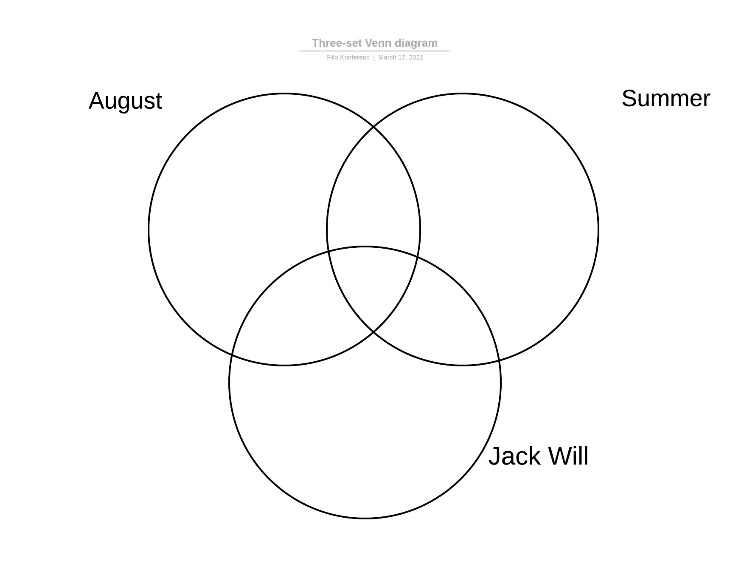 